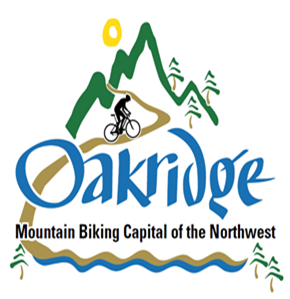 PUBLIC NOTICE – Supplemental Budget Public HearingThe City of Oakridge City Council will hold a public hearing on a Supplemental Budget to receive public comment on the proposed supplemental budget #1 for fiscal year July 1, 2023 to June 30, 2024.  This Public Hearing will be held at Oakridge City Hall, 48318 E. 1st Street, Oakridge, Oregon, on Thursday, December 7th, 2023 at 6pm.  Citizens may attend in-person or remotely via Zoom at https://us02web.zoom.us/j/3664311610 (Zoom Meeting ID# 3664311610).  Copies of the FY 23-24 Supplemental Budget #1 are available for inspection at City Hall Monday-Thursday 8am-4pm, or on the City’s website: www.ci.oakridge.or.us